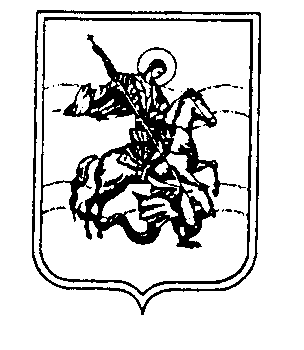 АДМИНИСТРАЦИЯсельского поселения «Село Высокиничи»Калужской областиП О С Т А Н О В Л Е Н И Ес. Высокиничи  от 13 ноября 2022 г.	          № 144Об организации и проведении месячника пожарной безопасности на территорииСП «Село Высокиничи»С целью осуществления профилактических мер по предупреждению пожаров и гибели на них людей, организации проведения пропаганды и обучения населения мерам пожарной безопасности по месту жительства, в том числе школьников в общеобразовательных школах, а также для целей стабилизации пожарной обстановки в населенных пунктах Жуковского района, руководствуясь ст. 19 Федерального Закона «О пожарной безопасности», постановления администрации МР «Жуковский район» от 10.11.2023 № 948, администрация сельского поселения «село Высокиничи» П О С Т А Н О В Л Я ЕТ:	1. Провести месячник пожарной безопасности на территории сельского поселения «Село Высокиничи» с 15 ноября по 15 декабря 2023 года.	2. Утвердить план мероприятий по организации проведения месячника пожарной безопасности (прилагается).	3. Ответственным за выполнение плана мероприятий месячника предоставить отчетные материалы в межрайонный отдел надзорной деятельности и профилактической работы Жуковского и Тарусского районов УНД и ПР ГУ МЧС России по Калужской области не позднее 15 декабря 2023 года.	4. Контроль за исполнением настоящего постановления оставляю за собой. Глава администрации СП «Село Высокиничи»                                                                       О.Н. Калужская                                                                                                                Приложение                                                                                                        к постановлению администрации                                                                                                                 СП «Село Высокиничи»                                от «13» ноября 2023г. № 144П Л А Нмероприятий по организации проведения месячника  пожарной безопасности с 15 ноября по 15 декабря 2023 годана территории сельского поселения «Село Высокиничи»	1. Организовать работу по информированию населения сельского поселения о ходе проведения месячника		Исп. - члены комиссии по пожарной безопасности		Срок — в течение месячника            2. Привлечение к профилактике и тушению пожаров добровольных пожарных дружин и старост населенных пунктов. Исп. – глава администрацииСрок — в течение месячника	3. Провести комплекс целенаправленных пропагандистских информационных мероприятий среди населения о требованиях пожарной безопасности в осенне-зимний период с целью недопущения возникновения пожаров и гибели на них людей, основными причинами которых являются нарушение требований пожарной безопасности при эксплуатации электронагревательных приборов и печного отопления с использованием всех форм и методов (газеты, ТВ, радио, громкоговорящая связь, стенды, листовки, интернет и т.д.), а также доведению единых номеров экстренных служб и размещение этих номеров на досках объявлений и в СМИ.Исп.- МОНД и ПР Жуковского и Тарусского районов (по согласованию), глава администрации                                                  Срок – в течение месяца	4.   Организовать информирование населения через снабжающие организации на квитанциях услуг ЖКХ.              Исп.- МОНД и ПР Жуковского и Тарусского районов (по согласованию),        глава администрации,                                                  Срок - в течение месяца	5. Провести комплекс целенаправленных пропагандистских информационных мероприятий среди населения, направленных на недопущение пожаров в населенных пунктах и первичных мерах пожарной безопасности.		Исп. – глава администрации, члены комиссии		Срок — в течение месяца.	6. Произвести ремонт и техническое обслуживание пожарной автомашины, обеспечить горюче-смазочными материалами, оборудованием, организовать круглосуточное дежурство ДПК. Провести проверки созданных добровольных пожарных формирований, а также продолжить работу по их созданию.   Исп. – глава администрации, сотрудники ДПК		              Срок — в течение месяца	7. Разместить на сайтах (провести обновления) информаций, инструкций, буклетов по соблюдению требований пожарной безопасности в отопительный период, безопасности в газовом хозяйстве и период проведения Новогодних и Рождественских праздников Исп. –глава администрации                                                   Срок - в течение месяца.            8. Разместить на сайте администрации информацию (инструкции, буклеты) по соблюдению требований пожарной безопасности в отопительный период, безопасности в газовом хозяйстве и перед проведением Новогодних праздников.Исп. –глава администрации                                                   Срок - в течение месяца.